CK OLYMPIÁDY V RUSKOM JAZYKUV dňoch 11. – 12. apríla sa v Bratislave žiačka Tamara Timočková zúčastnila celoslovenského kola olympiády v ruskom jazyku. V kategórii A2 reprezentovala nielen našu školu, mesto ale aj Košický kraj. V súťaži, ktorá pozostáva z písomnej a ústnej časti a preveruje vedomosti z ruského jazyka, obsadila pekné tretie miesto. Zároveň získala aj ocenenie za peknú recitáciu, ktorá tvorí súčasť súťaže.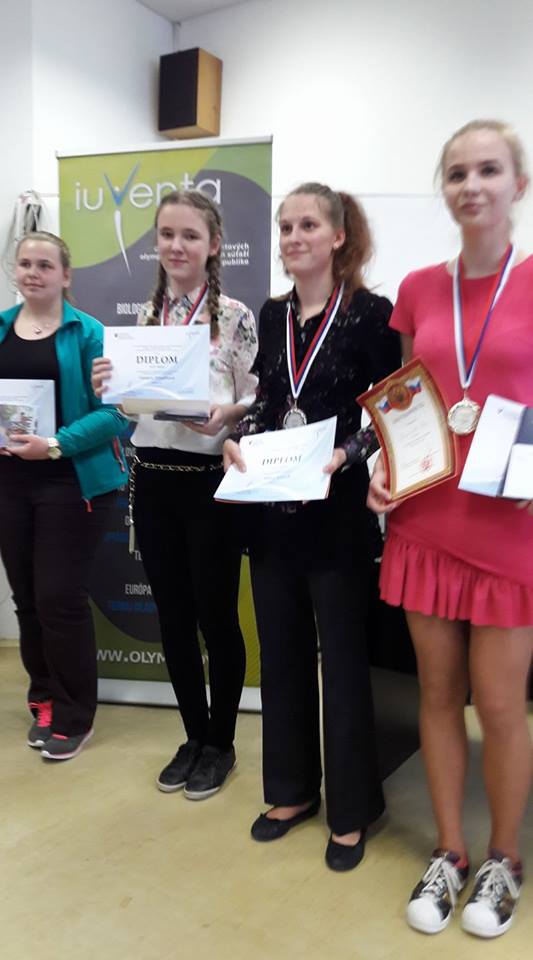 